Muster-Gefährdungsbeurteilung Chemieunterricht an WaldorfschulenKlassenstufe: 		12. KlasseTitel des Versuchs: 	Herstellung von Chlor (4.1)Literatur:			Lehrbuch der phänomenologischen Chemie, Band 2, Seite 278Gefahrenstufe                  	Versuchstyp   Lehrer             SchülerGefahrstoffe (Ausgangsstoffe, mögliche Zwischenprodukte, Endprodukte)Andere Stoffe:Beschreibung der DurchführungIn den Zweihalskolben (Abb. 26; Seite 280) gibt man etwa 3 – 4 Gramm Kaliumpermanganat, in den Tropftrichter kommen 50 ml Salzsäure. Der Zweihalskolben wird mit einer Gaswaschflasche mit Wasser verbunden, diese mit einem Dreiwegehahn. Eine Abzweigung führt in einen Standzylinder, die andere in einen Standkolben, der mit wenig Natriumthiosulfatlösung und Glaswolle locker gefüllt ist (Absorptionsstandkolben). Die gesamte Apparatur ist im Abzug aufzubauen. Nach dem Beginn des langsamen Zutropfen der Salzsäure zum Kaliumpermanganat leitet man die entstehenden Gase zuerst in den Absorptionsstandkolben, bis die Luft verdrängt ist. Dann füllt man nacheinander 4 Standzylinder mit Chlorgas. Zum Wechseln der Standzylinder stellt man den Gasstrom jeweils wieder in den Absorptionsstandkolben. Die gefüllten Standzylinder werden mit einer Petrischale abgedeckt. Schließlich wird über eine pneumatische Wanne (Sperrflüssigkeit gesättigte Natriumchloridlösung) ein Reagenzglas genau zur Hälfte mit Chlorgas gefüllt und dann wieder mit einem Stopfen verschlossen. Ergänzende HinweiseKeineEntsorgungshinweiseDie wässrige Lösung im Zweihalskolben des Gasentwicklers mit Natronlauge versetzen, den Mangan(II)-hydroxidschlamm in den Sammelbehälter I (Anorganische Abfälle) geben.Die überstehende Lösung neutralisieren, mit Natriumthiosulfatlösung versetzen und über das Abwasser entsorgen. Chlorgas in den Standzylindern weiterverwenden (Experiment 4.2).Mögliche Gefahren (auch durch Geräte)Sicherheitsmaßnahmen (gem. TRGS 500)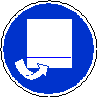 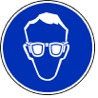 	Schutzbrille tragen       				Durchführung nur im AbzugErsatzstoffprüfung (gem. TRGS 600)Durchgeführt; bei Durchführung im Abzug risikoarmer Standardversuch.AnmerkungenH270		Kann Brand verursachen oder verstärken; Oxidationsmittel.H272		Kann Brand verstärken; Oxidationsmittel.H290		Kann gegenüber Metallen korrosiv sein.H302		Gesundheitsschädlich bei Verschlucken.H314		Verursacht schwere Verätzungen der Haut und schwere Augenschäden.H315		Verursacht Hautreizungen.H319		Verursacht schwere Augenreizung.H330		Lebensgefahr bei Einatmen.H335		Kann die Atemwege reizen.H400		Sehr giftig für Wasserorganismen.H410		Sehr giftig für Wasserorganismen, mit langfristiger Wirkung.EUH071		Wirkt ätzend auf die Atemwege.P210		Von Hitze, heißen Oberflächen, Funken, offenen Flammen sowie anderen Zündquellenarten fernhalten.P220		Von Kleidung/brennbaren Materialien fernhalten/entfernt aufbewahren.P260_g		Gas/Nebel/Dampf nicht einatmen.P261_f		Einatmen von Staub/Rauch/Aerosol vermeiden.P273		Freisetzung in die Umwelt vermeiden.P280		Schutzhandschuhe/Schutzkleidung/Augenschutz/Gesichtsschutz tragen.	P301+330+331	Bei Verschlucken: Mund ausspülen. Kein Erbrechen herbeiführen.	P302+352	Bei Berührung mit der Haut: Mit viel Wasser und Seife waschen.P304+340	Bei Einatmen: Die Person an die frische Luft bringen und für ungehinderte Atmung sorgen.P305+351+338	Bei Berührung mit den Augen: Einige Minuten lang vorsichtig mit Wasser ausspülen. Eventuell. vorhandene 		Kontaktlinsen nach Möglichkeit entfernen. Weiter ausspülen.P309+310	Bei Exposition oder Unwohlsein: Sofort Giftinformationszentrum oder Arzt anrufen.P310		Sofort Giftinformationszentrum/Arzt anrufen.	P312		Bei Unwohlsein Giftinformationszentrum/Arzt anrufen.	P315		Sofort ärztlichen Rat einholen / ärztliche Hilfe hinzuziehen.P332+313	Bei Hautreizung: Ärztlichen Rat einholen/ärztliche Hilfe hinzuziehen.P403+233	An einem gut belüfteten Ort aufbewahren. Behälter dicht verschlossen halten.Schule:Datum:				Lehrperson:					Unterschrift:Schulstempel:© Ulrich Wunderlin / Atelierschule Zürich / Erstelldatum: 26.02.2016______________________________________________________________________________NameSignalwortPiktogrammeH-SätzeEUH-SätzeP-SätzeAGW in mg m-3AGW in mg m-3KaliumpermanganatGefahr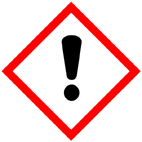 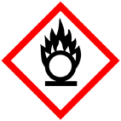 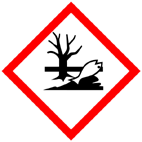 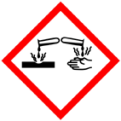 H272 H302 H314 H410---P210 P220 P273 P280 P305+351+338 P310P210 P220 P273 P280 P305+351+338 P3100,5Salzsäure (w = 25%)GefahrH290 H314 H335---P261_f P280 P304+340 P305+351+338 P312 P403+233P261_f P280 P304+340 P305+351+338 P312 P403+2333Chlor(Reaktionsprodukt)Gefahr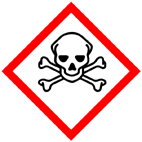 H270 H315 H319 H330 H335 H400EUH071P220 P260_g P273 P280 P302+352 P304+340 P305+351+338  P315 P332+313P220 P260_g P273 P280 P302+352 P304+340 P305+351+338  P315 P332+3131,5Natriumhydroxid-lösung (halbkonz.;zur Entsorgung)GefahrH290 H314---P280 P301+330+331 P305+351+338 P309+310P280 P301+330+331 P305+351+338 P309+310---Natriumthiosulfatlösung (w = 10%)Mangan(II)-hydroxid (bei Entsorgung; keine GHS-Einstufung verfügbar)GefahrenJaNeinSonstige Gefahren und HinweiseDurch EinatmenXDurch HautkontaktXBrandgefahrXExplosionsgefahrXDurch AugenkontaktX